                                                NOTES                     Breakfast Quesadilla                                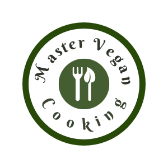                      Breakfast Quesadilla                                YIELD 2 SERVINGS    Ingredients4 flour tortillas1 small sweet potato peeled & diced½ cup shredded Daiya cheese1 jalapeno diced & roasted1 red bell pepper stemmed, diced and roasted½ cup cooked black beans, drained & rinsed¼ cup scallions chopped1 tsp Mexican blend spice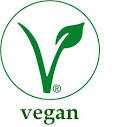 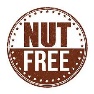 Nutritional’s                       Per Serving   □ Calories       363 Cal□ Protein         11 grams□ Fiber            11 grams□ Sugar            0 grams□ Carbs          53 grams□ Fat              10 gramsPREP 15 MIN    |    COOK 15 MIN     |    TOTAL 30 MIN     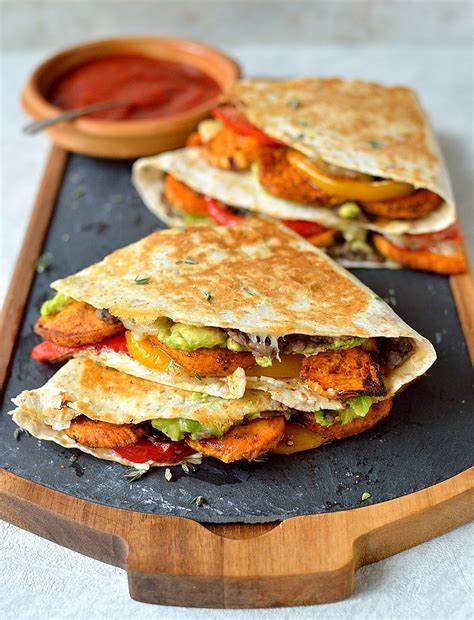 DirectionsStep 1Set the oven at 400 degrees and roast the sweet potato, jalapeno and red pepper on a non-stick sheet pan for about 5 minutes then turn and roast for another 5 minutes.  Cook until golden and crispy.Step 2Assemble the tortillas with sweet potatoes, jalapeno, bell pepper, black beans, scallions and top off with sprinkles of shredded cheese.Step 3Fold the tortillas in half and cook in a hot skillet for about 2 minutes per side.  Serve with salsa, guacamole, lime wedges and cilantroTipsYou can substitute or add other veggies you may have on hand like mushrooms, zucchini or left-over kidney bean potato hash.  The quesadilla will cook faster if you pre roast the potato and peppers. Add a Mexican blend spice to season or salt and pepper to taste if you do not like as much spice. Top off with a variety of great toppings like guacamole, salsa or cilantro.